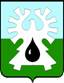 МУНИЦИПАЛЬНОЕ ОБРАЗОВАНИЕ ГОРОД УРАЙХанты-Мансийский автономный округ - Юграадминистрация ГОРОДА УРАЙПОСТАНОВЛЕНИЕот __________										№________  О внесении изменений в муниципальнуюпрограмму «Улучшение жилищныхусловий граждан, проживающих на территории муниципального образования город Урай»на 2016-2018 годыВ целях реализации государственной программы Ханты-Мансийского автономного округа – Югры «Обеспечение доступным и комфортным жильем жителей Ханты-Мансийского автономного округа – Югры в 2016-2020 годах», утвержденной постановлением Правительства Ханты-Мансийского автономного округа – Югры от 09.10.2013  №408-п, государственной программы Ханты-Мансийского автономного округа – Югры «Социальная поддержка жителей Ханты-Мансийского автономного округа - Югры на 2016 - 2020 годы», утвержденной  постановлением Правительства Ханты-Мансийского автономного округа - Югры от 09.10.2013 №421-п, в соответствии со статьей 179 Бюджетного кодекса Российской Федерации, постановлением администрации города Урай от 26.04.2017 №1085 «О муниципальных программах муниципального образования городской округ город Урай»:1. Внести изменения в муниципальную программу «Улучшение жилищных условий граждан, проживающих на территории муниципального образования город Урай» на 2016-2018 годы, утвержденную постановлением администрации города Урай от 30.09.2015 №3211, согласно приложению. 2. Опубликовать постановление в газете «Знамя» и разместить на официальном сайте органов местного самоуправления города Урай в информационно-телекоммуникационной сети «Интернет».3. Управлению по учету и распределению муниципального жилого фонда администрации города Урай (С.В.Белова) обеспечить размещение актуальной редакции муниципальной программы на официальном сайте органов местного самоуправления города Урай в информационно-телекоммуникационной сети «Интернет» и в федеральной информационной системе стратегического планирования в порядке, установленном постановлением администрации города Урай от 26.04.2017 №1085 «О муниципальных программах муниципального образования городской округ город Урай».4. Контроль за выполнением постановления возложить на первого заместителя главы  города Урай В.В.Гамузова, заместителя главы города Урай И.А.Фузееву.Глава города Урай                                          					А.В.ИвановПриложение к постановлениюадминистрации города Урай от _________ №__________ Изменения в муниципальную программу«Улучшение жилищных условий граждан, проживающих 
на территории муниципального образования город Урай» на 2016-2018 годы 1. Строку «Объемы и источники финансирования программы» паспорта муниципальной программы изложить в следующей редакции:«».2. В таблице 4.1 раздела 4:а) строку 1 изложить в следующей редакции:«»;б) строку 7 изложить в следующей редакции:«»;в) строки 10-11 изложить в следующей редакции:«»;г) строку «Итого по программе:» изложить в следующей редакции:«	».3. В Таблице 4.2 раздела 4:а) строки 1-10 изложить в следующей редакции:«                            .Объемы и источники финансирования программыВсего 843 855,6 тысяч рублей (в т.ч. по годам:2016 год – 435 368,4 тысяч рублей,2017 год – 355 732,5 тысяч рублей,2018 год –   52 754,7 тысяч рублей),в том числе:федеральный бюджет 7 504,4 тысяч рублей(в т.ч. по годам:2016 год – 4 705,9 тысяч рублей,2017 год – 1 279,2 тысяч рублей,2018 год – 1 519,3  тысяч рублей);бюджет Ханты-Мансийского автономного округа – Югры 671 440,1 тысяч рублей(в т.ч. по годам:2016 год – 357 471,2 тысяч рублей,2017 год – 266 222,4 тысяч рублей,2018 год –   47 746,5тысяч рублей);бюджет городского округа город Урай                          164 911,1 тысяч рублей (в т.ч. по годам:2016 год – 73 191,3 тысяч рублей,2017 год – 88 230,9 тысяч рублей,2018 год –   3 488,9 тысяч рублей)1Приобретение в муниципальную собственность жилых помещений у застройщиков в домах, введенных в эксплуатацию не ранее 2 лет, предшествующих текущему году, или в строящихся домах, в случае если их строительная готовность составляет не менее чем 60% Бюджет     Ханты-     Мансийского автономного округа -   Югры548 852,3305 336,1217 699,525 816,7Управление по учету и распределению муниципального жилого фонда администрации города Урай1Приобретение в муниципальную собственность жилых помещений у застройщиков в домах, введенных в эксплуатацию не ранее 2 лет, предшествующих текущему году, или в строящихся домах, в случае если их строительная готовность составляет не менее чем 60% Бюджет     городского округа город Урай68 218,337 879,227 148,33 190,8Управление по учету и распределению муниципального жилого фонда администрации города Урай7Выплата возмещений за жилые помещения в рамках соглашений, заключенных с собственниками изымаемых жилых помещенийБюджет     городского округа город Урай51 177,315 567,535 609,80,0Управление по учету и распределению муниципального жилого фонда администрации города Урай10Предоставление молодым семьям социальных выплат в виде субсидийФедеральный бюджет2 186,7907,51 279,20,0Управление по учету и распределению муници-пального жилого фонда администрации города Урай10Предоставление молодым семьям социальных выплат в виде субсидийБюджет Ханты-     Мансийского автономного округа-Югры19 706,85 828,28 215,25 663,4Управление по учету и распределению муници-пального жилого фонда администрации города Урай10Предоставление молодым семьям социальных выплат в виде субсидийБюджет     городского округа     город Урай1 125,5354,6472,8298,1Управление по учету и распределению муници-пального жилого фонда администрации города Урай11Обеспечение жилыми помещениями специализированного жилищного фонда по договорам найма специализированных жилых помещений детей-сирот и детей, оставшихся без попечения родителей, лиц из числа детей-сирот и детей, оставшихся без попечения родителей Бюджет Ханты-Мансийского автономного округа - Югры102 416,845 842,7 40 307,716 266,4Управление по учету и распределению муници-пального жилого фонда администрации города УрайИтого по программе:Всего:843 855,6435 368,4355 732,552 754,7Итого по программе:Федеральный бюджет7 504,44 705,91 279,21 519,3Итого по программе:Бюджет Ханты-     Мансийского автономного округа-Югры671 440,1357 471,2266 222,447 746,5Итого по программе:Бюджет     городского округа город Урай164 911,173 191,388 230,93 488,91Количество квартир, приобретаемых в муниципальную собственность в рамках заключенных контрактовед.21219297173062Количество семей, которым предоставлены жилые помещения при расселении домов семей122848961793Площадь жилых помещений, изъятых в  муниципальную собственность путем выплаты возмещений за жилые помещения в рамках соглашений, заключенных с собственниками изымаемых жилых помещений кв.м.205,2364,3876,60,01240,94Количество жилых домов на начало года, жилые помещения которых признаны непригодными для проживания, либо аварийныхед.2362172001811815Количество расселенных жилых домов, жилые помещения которых признаны непригодными для проживания, либо аварийныхед.127191276Доля расселенных многоквартирных домов в соответствии с программой, в общем числе многоквартирных домов, жилые помещения в которых признаны непригодными (число многоквартирных домов, жилые помещения которых признаны непригодными на 1 января 2015 года - 236), нарастающим итогом%9,73,011,011,411,47Количество граждан, которым  предоставлены жилые помещения по договорам социального найма в порядке очередностисемей101576288Доля граждан, которым  предоставлены жилые помещения по договорам социального найма в порядке очередности в соответствии с программой, в общем числе граждан, состоящих на учете в качестве нуждающихся в жилых помещениях (число состоящих на учете в качестве нуждающихся в жилых помещениях на 1 апреля 2015 года - 621), нарастающим итогом%1,62,43,24,54,59Количество специализированных жилых помещений, предоставленных работникам бюджетных учреждений  на период трудовых отношенийед.112502610Количество жилых помещений, отнесенных к маневренному фондуед.12608»;б) строки 13-14 изложить в следующей редакции:«»;б) строки 13-14 изложить в следующей редакции:«»;б) строки 13-14 изложить в следующей редакции:«»;б) строки 13-14 изложить в следующей редакции:«»;б) строки 13-14 изложить в следующей редакции:«»;б) строки 13-14 изложить в следующей редакции:«»;б) строки 13-14 изложить в следующей редакции:«»;б) строки 13-14 изложить в следующей редакции:«13Количество жилых помещений специализированного жилищного фонда, предоставленных по договорам найма специализированных жилых помещений детям-сиротам и детям, оставшимся без попечения родителей, лицам из числа детей-сирот и детей, оставшихся без попечения родителейед.2203196014Доля детей-сирот и детей, оставшихся без попечения родителей, лиц из числа детей-сирот и детей, оставшихся без попечения родителей, обеспеченных жилыми помещениями, в общем количестве включенных в список детей-сирот и детей, оставшихся без попечения родителей, лиц из числа детей-сирот и детей, оставшихся без попечения родителей, которые подлежат обеспечению жилыми помещениями специализированного жилищного фонда по договорам найма специализированных жилых помещений (число включенных в список на 1 января 2016 года - 25), нарастающим итогом %15,480,0204,0240,0240,0